О внесении изменений в муниципальную  программу Ахматовского сельского поселения «Развитие потенциала муниципального управления», утвержденную постановлением администрации Ахматовского сельского поселения от 21.12.2018 года № 64             В соответствии с Бюджетным кодексом Российской Федерации, постановлением администрации Ахматовского сельского поселения от 31 октября . № 60«Об утверждении Порядка разработки, реализации и оценки эффективности муниципальных программ Ахматовского сельского поселения» (с изменениями от 13.09.2018 г. № 40), администрация Ахматовского сельского поселения постановляет:                      1. Внести изменения в муниципальную программу Ахматовского сельского поселения «Развитие потенциала муниципального управления», утвержденную  постановлением администрации Ахматовского сельского поселения от 21.12.2018 года № 64,   согласно приложению к настоящему постановлению.             2. Контроль за выполнением настоящего постановления возложить на главу Ахматовского сельского поселения.  3. Настоящее постановление вступает в силу после его официального опубликованияГлава Ахматовскогосельского поселения                                                                           С.В.СеговПриложение к постановлению администрации Ахматовского сельского поселения от   28.05.2021  № 50                                                                     И з м е н е н и я,которые вносятся в муниципальную программу Ахматовского сельского поселения  «Развитие потенциала муниципального управления» 1. В паспорте муниципальной программы Ахматовского сельского поселения «Развитие потенциала муниципального управления» позицию  «Объем финансирования муниципальной программы», изложить в следующей редакции:2.        Абзацы 2-38 Раздела III «Обоснование объема финансовых ресурсов, необходимых для реализации муниципальной программы (с расшифровкой по источникам финансирования, по этапам и годам реализации муниципальной программы)» текстовой части Муниципальной программы изложить в следующей редакции:«Общий объем финансирования Муниципальной программы в 2019–2035 годах составляет 14363385,25      рублей, в том числе за счет средств:федерального бюджета –0 рублей (0,00 процента);республиканского бюджета Чувашской Республики – 0 рублей (0 процента);бюджета Ахматовского сельского поселения –14363385,25   рублей.Прогнозируемый объем финансирования Муниципальной  программы на 1 этапе составляет 6177745,25 рубля, в том числе:           в 2019 году –895333,36 рублей;в 2020 году –905993,89 рублей;в 2021 году – 1003600,00 рублей;в 2022 году – 904890,00  . рублей;в 2023 году – 895600,00  рублей;в 2024 году – 813164,00 рублей;         в 2025 году – 813164,00  рублейиз них средства:федерального бюджета –0,00 рублей (0,00 процента), в том числе:в 2019 году –00,00 рублей;в 2020 году –00,00 рублей;в 2021 году –00,00 рублей;в 2022 году –00,00 рублей;в 2023 году –00,00 рублей;в 2024 году –00,00  рублей;в 2025 году –00,00 рублей;республиканского бюджета Чувашской Республики – 0 рублей (0 процента), в том числе:в 2019 году –00,00 рублей;в 2020 году –00,00 рублей;в 2021 году –00,00 рублей;в 2022 году –00,00 рублей;в 2023 году –00,00 рублей;в 2024 году –00,00  рублей;в 2025 году –00,00 рублей;бюджета Ахматовского сельского поселения –6231745,25  рублей,в том числе:в 2019 году –895333,36 рублей;в 2020 году –905993,89 рублей;в 2021 году – 1003600,00 рублей;в 2022 году – 904890,00  . рублей;в 2023 году – 895600,00  рублей;в 2024 году – 813164,00 рублей;         в 2025 году – 813164,00  рублей3. Приложение № 2 к муниципальной программе  Ахматовского сельского поселения «Развитие потенциала муниципального управления» изложить в следующей редакции  Приложение № 2к муниципальной программе Ахматовского сельского поселения «Развитие потенциала муниципального управления» Ресурсное обеспечение
реализации муниципальной программы Ахматовского сельского поселения «Развитие потенциала муниципального управления» 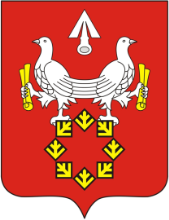         Объемы средств бюджета Ахматовского сельского поселения на финансирование муниципальной программы и прогнозная оценка привлекаемых на реализацию ее целей средствПрогнозируемые объемы финансирования Муниципальной программы в 2019-2035 годах за счет средств местного бюджета составляют 14363385.25    рублей,в том числе:        в 2019 году –895333,36 рублей;в 2020 году –905993,89 рублей;в 2021 году – 1003600,00 рублей;в 2022 году – 904890,00  . рублей;в 2023 году – 895600,00  рублей;в 2024 году – 813164,00 рублей;в 2025 году – 813164,00  рублей;в2026-2030 году – 4065820,00   рублей; в 2031-2035 году –4065820,00  рублейиз них средства:федерального бюджета –0,00 рублей (0,00 процента), в том числе:в 2019 году –0,00 рублей;в 2020 году –0,00 рублей;в 2021 году –0,00 рублей;в 2022 году –0,00 рублей;в 2023 году –0,00 рублей;в 2024 году –0,00  рублей;в 2025 году –0,00 рублей;в 2026–2030 годах –0,00 рублей;в 2031–2035 годах –0,00 рублей;республиканского бюджета Чувашской Республики – 0 рублей (0 процента), в том числе:в 2019 году – 0 рублей;в 2020 году – 0 рублей;в 2021 году – 0 рублей;в 2022 году – 0 рублей;в 2023 году – 0 рублей;в 2024 году – 0 рублей;в 2025 году – 0 рублей;в 2026–2030 годах – 0 рублей;в 2031–2035 годах – 0 рублей;бюджета Ахматовского сельского    поселения –14363385,25  рублей,в том числе:         в 2019 году –895333,36 рублей;в 2020 году –905993,89 рублей;в 2021 году – 1003600,00 рублей;в 2022 году – 904890,00  . рублей;в 2023 году – 895600,00  рублей;в 2024 году – 813164,00 рублей;в 2025 году – 813164,00  рублей;в2026-2030 году – 4065820,00   рублей; в 2031-2035 году –4065820,00  рублейСтатусНаименование государственной программы Чувашской Республики, подпрограммы государственной программы Чувашской Республики, основного мероприятияКод бюджетной классификацииКод бюджетной классификацииКод бюджетной классификацииКод бюджетной классификацииКод бюджетной классификацииКод бюджетной классификацииКод бюджетной классификацииИсточники финансированияРасходы по годам, тыс. рублейРасходы по годам, тыс. рублейРасходы по годам, тыс. рублейРасходы по годам, тыс. рублейРасходы по годам, тыс. рублейРасходы по годам, тыс. рублейРасходы по годам, тыс. рублейРасходы по годам, тыс. рублейРасходы по годам, тыс. рублейРасходы по годам, тыс. рублейСтатусНаименование государственной программы Чувашской Республики, подпрограммы государственной программы Чувашской Республики, основного мероприятияглав-ный распорядитель бюджетных средствРзПрРзПрЦСРВРВР201920202021202220232024202520252026–20302031–203512334556789101112131314Муниципальная программы Ахматовского сельского поселения «Развитие потенциала муниципального управления»993993010401070113Ч500000000Ч500000000всеговсего895,3905,91003,6904,8895,6813,2813,24065,84065,84065,8Муниципальная программы Ахматовского сельского поселения «Развитие потенциала муниципального управления»xxxxxxфедеральный бюджетфедеральный бюджет0,00,00,00,00,00,00,00,00,00,0Муниципальная программы Ахматовского сельского поселения «Развитие потенциала муниципального управления»xxxxxxреспубликанский бюджет республиканский бюджет 0,00,00,00,00,00,00,00,00,00,0Муниципальная программы Ахматовского сельского поселения «Развитие потенциала муниципального управления»xxxxxxбюджет Ахматовского сельского поселения бюджет Ахматовского сельского поселения 895,3905,91003,6904,8895,6813,2813,24065,84065,84065,8Муниципальная программы Ахматовского сельского поселения «Развитие потенциала муниципального управления»xxxxxxвнебюджетные источникивнебюджетные источники0,00,00,00,00,00,00,00,00,00,0Подпрограмма «Противодействие коррупции в Ахматовском сельском поселении»9939930113Ч510000000Ч510000000xвсеговсего0,00,0	15,00,00,00,00,00,00,00,0Подпрограмма «Противодействие коррупции в Ахматовском сельском поселении»xxxфедеральный бюджетфедеральный бюджет0,00,00,00,00,00,00,00,00,00,0Подпрограмма «Противодействие коррупции в Ахматовском сельском поселении»xxxреспубликанский бюджет республиканский бюджет 0,00,00,00,00,00,00,00,00,00,0Подпрограмма «Противодействие коррупции в Ахматовском сельском поселении»бюджет Ахматовского сельского поселения бюджет Ахматовского сельского поселения 0,00,015,00,00,00,00,00,00,00,0Подпрограмма «Противодействие коррупции в Ахматовском сельском поселении»xxxвнебюджетные источникивнебюджетные источники0,00,00,00,00,00,00,00,00,00,0Основное мероприятие 1Организационные меры по созданию механизма реализации антикоррупционной политики в органах местного самоуправления Ахматовского сельского поселения 9939930104Ч510100000Ч510100000всеговсего0,00,00,00,00,00,00,00,00,00,0Основное мероприятие 1Организационные меры по созданию механизма реализации антикоррупционной политики в органах местного самоуправления Ахматовского сельского поселения xxxфедеральный бюджетфедеральный бюджет0,00,00,00,00,00,00,00,00,00,0Основное мероприятие 1Организационные меры по созданию механизма реализации антикоррупционной политики в органах местного самоуправления Ахматовского сельского поселения xxxреспубликанский бюджет республиканский бюджет 0,00,00,00,00,00,00,00,00,00,0Основное мероприятие 1Организационные меры по созданию механизма реализации антикоррупционной политики в органах местного самоуправления Ахматовского сельского поселения xxxбюджет Ахматовского сельского поселения бюджет Ахматовского сельского поселения 0,00,00,00,00,00,00,00,00,00,0Основное мероприятие 1Организационные меры по созданию механизма реализации антикоррупционной политики в органах местного самоуправления Ахматовского сельского поселения xxxвнебюджетные источникивнебюджетные источники0,00,00,00,00,00,00,00,00,00,0Основное мероприятие 2Нормативно-правовое обеспечение антикоррупционной деятельностивсеговсего0,00,00,00,00,00,00,00,00,00,0Основное мероприятие 2Нормативно-правовое обеспечение антикоррупционной деятельностиxxxфедеральный бюджетфедеральный бюджет0,00,00,00,00,00,00,00,00,00,0Основное мероприятие 2Нормативно-правовое обеспечение антикоррупционной деятельностиxxxреспубликанский бюджет республиканский бюджет 0,00,00,00,00,00,00,00,00,00,0Основное мероприятие 2Нормативно-правовое обеспечение антикоррупционной деятельности9939930104Ч510200000Ч510200000xбюджет Ахматовского сельского поселения бюджет Ахматовского сельского поселения 0,00,00,00,00,00,00,00,00,00,0Основное мероприятие 2Нормативно-правовое обеспечение антикоррупционной деятельностиxxxвнебюджетные источникивнебюджетные источники0,00,00,00,00,00,00,00,00,00,0Основное мероприятие 3Антикоррупционная экспертиза нормативных правовых актов и их проектов9939930104Ч510300000Ч510300000всеговсего0,00,00,00,00,00,00,00,00,00,0Основное мероприятие 3Антикоррупционная экспертиза нормативных правовых актов и их проектовxxxфедеральный бюджетфедеральный бюджет0,00,00,00,00,00,00,00,00,00,0Основное мероприятие 3Антикоррупционная экспертиза нормативных правовых актов и их проектовxxxреспубликанский бюджет республиканский бюджет 0,00,00,00,00,00,00,00,00,00,0Основное мероприятие 3Антикоррупционная экспертиза нормативных правовых актов и их проектовxxxбюджет Ахматовского сельского поселения бюджет Ахматовского сельского поселения 0,00,00,00,00,00,00,00,00,00,0Основное мероприятие 3Антикоррупционная экспертиза нормативных правовых актов и их проектовxxxвнебюджетные источникивнебюджетные источники0,00,00,00,00,00,00,00,00,00,0Основное мероприятие 4Организация мониторинга факторов, порождающих коррупцию или способствующих ее распространению, и мер антикоррупционной политики9939930113Ч510400000Ч510400000всеговсего0,00,05,00,00,00,00,00,00,00,0Основное мероприятие 4Организация мониторинга факторов, порождающих коррупцию или способствующих ее распространению, и мер антикоррупционной политикиxxxфедеральный бюджетфедеральный бюджет0,00,00,00,00,00,00,00,00,00,0Основное мероприятие 4Организация мониторинга факторов, порождающих коррупцию или способствующих ее распространению, и мер антикоррупционной политикихххреспубликанский бюджет республиканский бюджет 0,00,00,00,00,00,00,00,00,00,0Основное мероприятие 4Организация мониторинга факторов, порождающих коррупцию или способствующих ее распространению, и мер антикоррупционной политикиxxxбюджет Ахматовского сельского поселения бюджет Ахматовского сельского поселения 0,00,05,00,00,00,00,00,00,00,0Основное мероприятие 4Организация мониторинга факторов, порождающих коррупцию или способствующих ее распространению, и мер антикоррупционной политикиxxxвнебюджетные источникивнебюджетные источники0,00,00,00,00,00,00,00,00,00,0Основное мероприятие 5Совершенствование мер по противодействию коррупции в сфере закупок товаров, работ, услуг (далее также – закупка) для обеспечения муниципальных нужд9939930104Ч510500000Ч510500000всеговсего0,00,00,00,00,00,00,00,00,00,0Основное мероприятие 5Совершенствование мер по противодействию коррупции в сфере закупок товаров, работ, услуг (далее также – закупка) для обеспечения муниципальных нуждxxxфедеральный бюджетфедеральный бюджет0,00,00,00,00,00,00,00,00,00,0Основное мероприятие 5Совершенствование мер по противодействию коррупции в сфере закупок товаров, работ, услуг (далее также – закупка) для обеспечения муниципальных нуждxxxреспубликанский бюджет республиканский бюджет 0,00,00,00,00,00,00,00,00,00,0Основное мероприятие 5Совершенствование мер по противодействию коррупции в сфере закупок товаров, работ, услуг (далее также – закупка) для обеспечения муниципальных нуждxxxбюджет Ахматовского сельского поселения бюджет Ахматовского сельского поселения 0,00,00,00,00,00,00,00,00,00,0Основное мероприятие 5Совершенствование мер по противодействию коррупции в сфере закупок товаров, работ, услуг (далее также – закупка) для обеспечения муниципальных нуждxxxвнебюджетные источникивнебюджетные источники0,00,00,00,00,00,00,00,00,00,0Основное мероприятие 6Внедрение антикорруп-ционных механизмов в рамках реализации кад-ровой политики в  орга-нах местного самоуправ-ления Ахматовского сельского поселения9939930104Ч510600000Ч510600000всеговсего0,00,00,00,00,00,00,00,00,00,0Основное мероприятие 6Внедрение антикорруп-ционных механизмов в рамках реализации кад-ровой политики в  орга-нах местного самоуправ-ления Ахматовского сельского поселенияфедеральный бюджетфедеральный бюджет0,00,00,00,00,00,00,00,00,00,0Основное мероприятие 6Внедрение антикорруп-ционных механизмов в рамках реализации кад-ровой политики в  орга-нах местного самоуправ-ления Ахматовского сельского поселенияреспубликанский бюджет республиканский бюджет 0,00,00,00,00,00,00,00,00,00,0Основное мероприятие 6Внедрение антикорруп-ционных механизмов в рамках реализации кад-ровой политики в  орга-нах местного самоуправ-ления Ахматовского сельского поселениябюджет Ахматовского сельского поселения бюджет Ахматовского сельского поселения 0,00,00,00,00,00,00,00,00,00,0Основное мероприятие 6Внедрение антикорруп-ционных механизмов в рамках реализации кад-ровой политики в  орга-нах местного самоуправ-ления Ахматовского сельского поселениявнебюджетные источникивнебюджетные источники0,00,00,00,00,00,00,00,00,00,0Основное мероприятие 7Внедрение внутреннего контроля в органах местного самоуправления в Ахматовского сельского поселения9939930104Ч510700000Ч510700000всеговсего0,00,00,00,00,00,00,00,00,00,0Основное мероприятие 7Внедрение внутреннего контроля в органах местного самоуправления в Ахматовского сельского поселенияxxxфедеральный бюджетфедеральный бюджет0,00,00,00,00,00,00,00,00,00,0Основное мероприятие 7Внедрение внутреннего контроля в органах местного самоуправления в Ахматовского сельского поселенияxxxреспубликанский бюджет Чувашской Республикиреспубликанский бюджет Чувашской Республики0,00,00,00,00,00,00,00,00,00,0Основное мероприятие 7Внедрение внутреннего контроля в органах местного самоуправления в Ахматовского сельского поселенияxxxбюджет Ахматовского сельского поселения бюджет Ахматовского сельского поселения 0,00,00,00,00,00,00,00,00,00,0Основное мероприятие 7Внедрение внутреннего контроля в органах местного самоуправления в Ахматовского сельского поселенияxxxвнебюджетные источникивнебюджетные источники0,00,00,00,00,00,00,00,00,00,0Основное мероприятие 8Организация антикоррупционной пропаганды  и просвещения9939930113Ч510800000Ч510800000всеговсего0,00,010,00,00,00,00,00,00,00,0Основное мероприятие 8Организация антикоррупционной пропаганды  и просвещенияxxxфедеральный бюджетфедеральный бюджет0,00,00,00,00,00,00,00,00,00,0Основное мероприятие 8Организация антикоррупционной пропаганды  и просвещенияреспубликанский бюджет Чувашской Республикиреспубликанский бюджет Чувашской Республики0,00,00,00,00,00,00,00,00,00,0Основное мероприятие 8Организация антикоррупционной пропаганды  и просвещенияxxxбюджет Ахматовского сельского поселения бюджет Ахматовского сельского поселения 0,00,010,00,00,00,00,00,00,00,0Основное мероприятие 8Организация антикоррупционной пропаганды  и просвещенияxxxвнебюджетные источникивнебюджетные источники0,00,00,00,00,00,00,00,00,00,0Основное мероприятие 9Обеспечение доступа граждан и организаций к информации о деятельности органов местного самоуправления Ахматовского сельского поселения9939930104Ч510900000Ч510900000всеговсего0,00,00,00,00,00,00,00,00,00,0Основное мероприятие 9Обеспечение доступа граждан и организаций к информации о деятельности органов местного самоуправления Ахматовского сельского поселенияxxxфедеральный бюджетфедеральный бюджет0,00,00,00,00,00,00,00,00,00,0Основное мероприятие 9Обеспечение доступа граждан и организаций к информации о деятельности органов местного самоуправления Ахматовского сельского поселенияxxxреспубликанский бюджет Чувашской Республикиреспубликанский бюджет Чувашской Республики0,00,00,00,00,00,00,00,00,00,0Основное мероприятие 9Обеспечение доступа граждан и организаций к информации о деятельности органов местного самоуправления Ахматовского сельского поселенияxxxбюджет Ахматовского сельского поселения бюджет Ахматовского сельского поселения 0,00,00,00,00,00,00,00,00,00,0Основное мероприятие 9Обеспечение доступа граждан и организаций к информации о деятельности органов местного самоуправления Ахматовского сельского поселенияxxxвнебюджетные источникивнебюджетные источники0,00,00,00,00,00,00,00,00,00,0Подпрограмма«Развитие муниципальной службы в Ахматовском сельском поселении»Ч53000000000Ч53000000000всеговсего0,00,00,00,00,00,00,00,00,00,0Подпрограмма«Развитие муниципальной службы в Ахматовском сельском поселении»федеральный бюджетфедеральный бюджет0,00,00,00,00,00,00,00,00,00,0Подпрограмма«Развитие муниципальной службы в Ахматовском сельском поселении»республиканский бюджет республиканский бюджет 0,00,00,00,00,00,00,00,00,00,0Подпрограмма«Развитие муниципальной службы в Ахматовском сельском поселении»бюджет Ахматовского сельского поселения бюджет Ахматовского сельского поселения 0,00,00,00,00,00,00,00,00,00,0Подпрограмма«Развитие муниципальной службы в Ахматовском сельском поселении»внебюджетные источникивнебюджетные источники0,00,00,00,00,00,00,00,00,00,0Основное мероприятие 1Развитие нормативно-правовой базы Ахматовского  сельского поселения, регулирующей вопросы муниципальной службы в Ахматовском  сельском поселении (далее – муниципальная служба)9939930104Ч530100000Ч530100000всеговсего0,00,00,00,00,00,00,00,00,00,0Основное мероприятие 1Развитие нормативно-правовой базы Ахматовского  сельского поселения, регулирующей вопросы муниципальной службы в Ахматовском  сельском поселении (далее – муниципальная служба)федеральный бюджетфедеральный бюджет0,00,00,00,00,00,00,00,00,00,0Основное мероприятие 1Развитие нормативно-правовой базы Ахматовского  сельского поселения, регулирующей вопросы муниципальной службы в Ахматовском  сельском поселении (далее – муниципальная служба)республиканский бюджет республиканский бюджет 0,00,00,00,00,00,00,00,00,00,0Основное мероприятие 1Развитие нормативно-правовой базы Ахматовского  сельского поселения, регулирующей вопросы муниципальной службы в Ахматовском  сельском поселении (далее – муниципальная служба)бюджет Ахматовского сельского поселения бюджет Ахматовского сельского поселения 0,00,00,00,00,00,00,00,00,00,0Основное мероприятие 2Организация дополнительного профессионального развития муниципальных служащих в Ахматовском сельском поселении (далее – муниципальные служащие)внебюджетные источникивнебюджетные источники0,00,00,00,00,00,00,00,00,00,0Основное мероприятие 2Организация дополнительного профессионального развития муниципальных служащих в Ахматовском сельском поселении (далее – муниципальные служащие)9939930104Ч530200000Ч530200000всеговсего0,00,00,00,00,00,00,00,00,00,0Основное мероприятие 2Организация дополнительного профессионального развития муниципальных служащих в Ахматовском сельском поселении (далее – муниципальные служащие)федеральный бюджетфедеральный бюджет0,00,00,00,00,00,00,00,00,00,0Основное мероприятие 2Организация дополнительного профессионального развития муниципальных служащих в Ахматовском сельском поселении (далее – муниципальные служащие)республиканский бюджет республиканский бюджет 0,00,00,00,00,00,00,00,00,00,0Основное мероприятие 2Организация дополнительного профессионального развития муниципальных служащих в Ахматовском сельском поселении (далее – муниципальные служащие)бюджет Ахматовского сельского поселения бюджет Ахматовского сельского поселения 0,00,00,00,00,00,00,00,00,00,0Основное мероприятие 2Организация дополнительного профессионального развития муниципальных служащих в Ахматовском сельском поселении (далее – муниципальные служащие)внебюджетные источникивнебюджетные источники0,00,00,00,00,00,00,00,00,00,0Основное мероприятие 3Внедрение на муниципальной службе современных кадровых технологий9939930104Ч530300000Ч530300000всеговсего0,00,00,00,00,00,00,00,00,00,0Основное мероприятие 3Внедрение на муниципальной службе современных кадровых технологийфедеральный бюджетфедеральный бюджет0,00,00,00,00,00,00,00,00,00,0Основное мероприятие 3Внедрение на муниципальной службе современных кадровых технологийреспубликанский бюджет республиканский бюджет 0,00,00,00,00,00,00,00,00,00,0Основное мероприятие 3Внедрение на муниципальной службе современных кадровых технологийбюджет Ахматовского сельского поселения бюджет Ахматовского сельского поселения 0,00,00,00,00,00,00,00,00,00,0Основное мероприятие 3Внедрение на муниципальной службе современных кадровых технологийвнебюджетные источникивнебюджетные источники0,00,00,00,00,00,00,00,00,00,0Основное мероприятие 4Формирование положительного имиджа органов местного самоуправления в Ахматовском сельском поселении9939930104Ч530400000Ч530400000всеговсего0,00,00,00,00,00,00,00,00,00,0Основное мероприятие 4Формирование положительного имиджа органов местного самоуправления в Ахматовском сельском поселениифедеральный бюджетфедеральный бюджет0,00,00,00,00,00,00,00,00,00,0Основное мероприятие 4Формирование положительного имиджа органов местного самоуправления в Ахматовском сельском поселенииреспубликанский бюджет республиканский бюджет 0,00,00,00,00,00,00,00,00,00,0Основное мероприятие 4Формирование положительного имиджа органов местного самоуправления в Ахматовском сельском поселениибюджет Ахматовского сельского поселения бюджет Ахматовского сельского поселения 0,00,00,00,00,00,00,00,00,00,0Основное мероприятие 4Формирование положительного имиджа органов местного самоуправления в Ахматовском сельском поселениивнебюджетные источникивнебюджетные источники0,00,00,00,00,00,00,00,00,00,0Подпрограмма «Совершенствование муниципального управления в сфере юстиции»9939930104Ч540000000Ч540000000всеговсего0,00,00,00,00,00,00,00,00,00,0Подпрограмма «Совершенствование муниципального управления в сфере юстиции»федеральный бюджетфедеральный бюджет0,00,00,00,00,00,00,00,00,00,0Подпрограмма «Совершенствование муниципального управления в сфере юстиции»республиканский бюджет республиканский бюджет 0,00,00,00,00,00,00,00,00,00,0Подпрограмма «Совершенствование муниципального управления в сфере юстиции»бюджет Ахматовского сельского поселения бюджет Ахматовского сельского поселения 0,00,00,00,00,00,00,00,00,00,0Подпрограмма «Совершенствование муниципального управления в сфере юстиции»внебюджетные источникивнебюджетные источники0,00,00,00,00,00,00,00,00,00,0Основное мероприятие 3Ведение регистра муниципальных нормативных правовых актов Чувашской Республики9939930104Ч540300000Ч540300000всеговсего0,00,00,00,00,00,00,00,00,00,0Основное мероприятие 3Ведение регистра муниципальных нормативных правовых актов Чувашской Республикифедеральный бюджетфедеральный бюджет0,00,00,00,00,00,00,00,00,00,0Основное мероприятие 3Ведение регистра муниципальных нормативных правовых актов Чувашской Республикиреспубликанский бюджет республиканский бюджет 0,00,00,00,00,00,00,00,00,00,0Основное мероприятие 3Ведение регистра муниципальных нормативных правовых актов Чувашской Республикибюджет Ахматовского сельского поселения бюджет Ахматовского сельского поселения 0,00,00,00,00,00,00,00,00,00,0Основное мероприятие 3Ведение регистра муниципальных нормативных правовых актов Чувашской Республикивнебюджетные источникивнебюджетные источники0,00,00,00,00,00,00,00,00,00,0Подпрограмма«Обеспечение реализации муниципальной  программы Ахматовского сельского поселения «Развитие потенциала муниципального  управления»99399301040107Ч5Э0000000Ч5Э0000000всеговсего895,3905,9988,6904,8895,6813,2813,24065,84065,84065,8Подпрограмма«Обеспечение реализации муниципальной  программы Ахматовского сельского поселения «Развитие потенциала муниципального  управления»xxxфедеральный бюджетфедеральный бюджет0,00,00,00,00,00,00,00,00,00,0Подпрограмма«Обеспечение реализации муниципальной  программы Ахматовского сельского поселения «Развитие потенциала муниципального  управления»xxxреспубликанский бюджет республиканский бюджет 0,00,00,00,00,00,00,00,00,00,0Подпрограмма«Обеспечение реализации муниципальной  программы Ахматовского сельского поселения «Развитие потенциала муниципального  управления»бюджет Ахматовского сельского поселения бюджет Ахматовского сельского поселения 895,3905,9988,6904,8895,6813,2813,24065,84065,84065,8Основное мероприятие 1«Общепрограммные расходы»99399301040107Ч5Э0100000Ч5Э0100000всеговсего895,3905,9988,6904,8895,6813,2813,24065,84065,84065,8Основное мероприятие 1«Общепрограммные расходы»федеральный бюджетфедеральный бюджет0,00,00,00,00,00,00,00,00,00,0Основное мероприятие 1«Общепрограммные расходы»республиканский бюджет республиканский бюджет 0,00,00,00,00,00,00,00,00,00,0Основное мероприятие 1«Общепрограммные расходы»бюджет Ахматовского сельского поселения бюджет Ахматовского сельского поселения 895,3905,9988,6904,8895,6813,2813,24065,84065,84065,8Мероприятие 1.1Обеспечение функций муниципальных органоввсеговсего895,3880,9963,6904,8895,6813,2813,24065,84065,84065,8Мероприятие 1.1Обеспечение функций муниципальных органовфедеральный бюджетфедеральный бюджет0,00,00,00,00,00,00,00,00,00,0Мероприятие 1.1Обеспечение функций муниципальных органовреспубликанский бюджет республиканский бюджет 0,00,00,00,00,00,00,00,00,00,0Мероприятие 1.1Обеспечение функций муниципальных органов9939930104Ч5Э0100200Ч5Э0100200100200800бюджет Ахматовского сельского поселения бюджет Ахматовского сельского поселения 895,3880,9 963,6904,8895,6813,2813,24065,84065,84065,8Мероприятие 1.2Организация проведения выборов в законодательные (представительные )органы  муниципального образования                всеговсего0.025,025,00,00,00,00,00,00,00,0Мероприятие 1.2Организация проведения выборов в законодательные (представительные )органы  муниципального образования                федеральный бюджетфедеральный бюджет0,00,00,00,00,00,00,00,00,00,0Мероприятие 1.2Организация проведения выборов в законодательные (представительные )органы  муниципального образования                республиканский бюджет республиканский бюджет 0,00,00,00,00,00,00,00,00,00,0Мероприятие 1.2Организация проведения выборов в законодательные (представительные )органы  муниципального образования                9939930107Ч5Э0173790Ч5Э0173790800бюджет Ахматовского сельского поселения бюджет Ахматовского сельского поселения 0,025.025.00,00,00,00,00,00,00,0